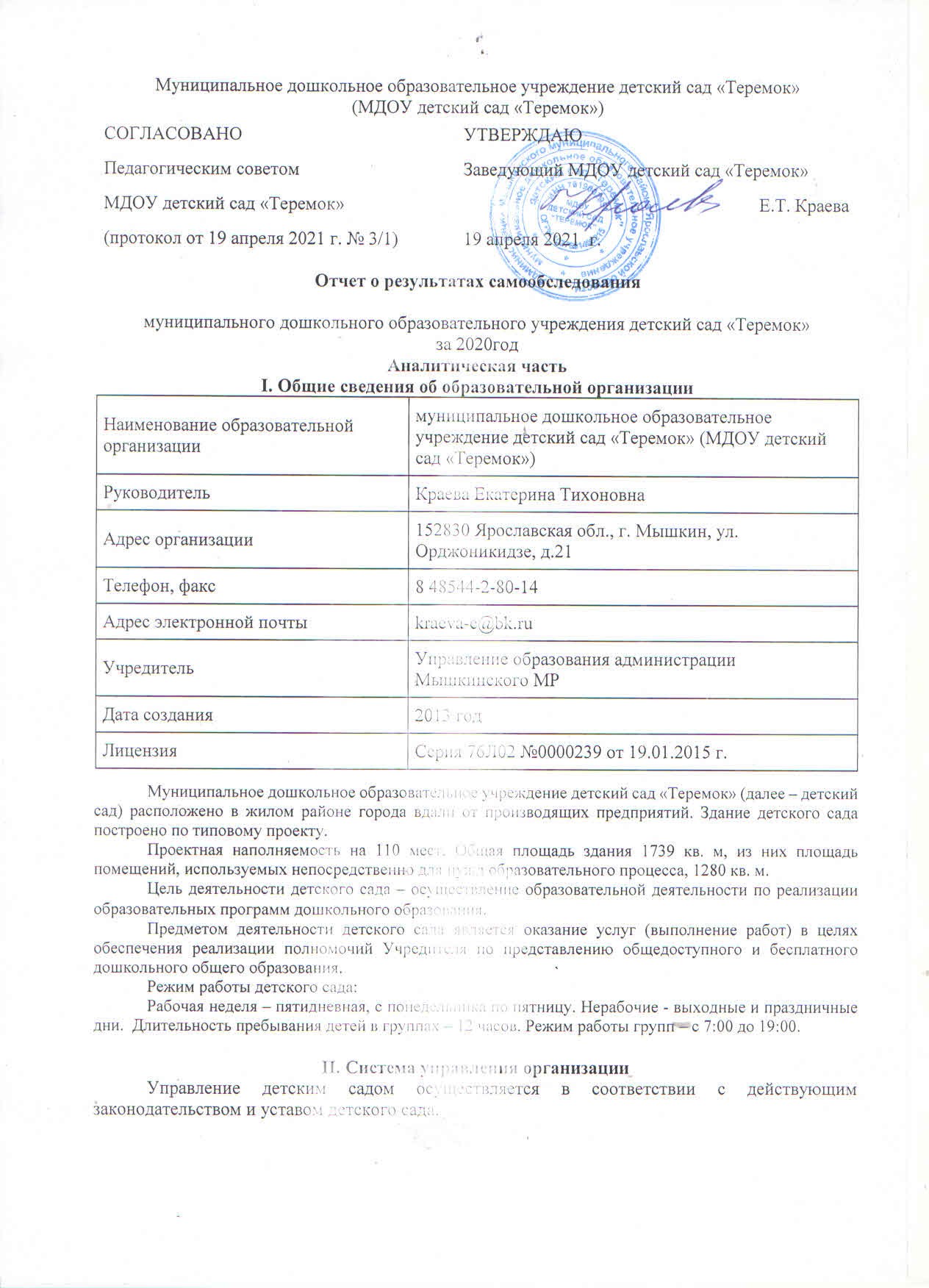 Муниципальное дошкольное образовательное учреждение детский сад «Теремок»(МДОУ детский сад «Теремок»)Отчет о результатах самообследованиямуниципального дошкольного образовательного учреждения детский сад «Теремок»за 2020годАналитическая частьI. Общие сведения об образовательной организацииМуниципальное дошкольное образовательное учреждение детский сад «Теремок» (далее – детский сад) расположено в жилом районе города вдали от производящих предприятий. Здание детского сада построено по типовому проекту. Проектная наполняемость на 110 мест. Общая площадь здания 1739 кв. м, из них площадь помещений, используемых непосредственно для нужд образовательного процесса, 1280 кв. м.Цель деятельности детского сада – осуществление образовательной деятельности по реализации образовательных программ дошкольного образования.Предметом деятельности детского сада является оказание услуг (выполнение работ) в целях обеспечения реализации полномочий Учредителя по представлению общедоступного и бесплатного дошкольного общего образования.Режим работы детского сада:Рабочая неделя – пятидневная, с понедельника по пятницу. Нерабочие - выходные и праздничные дни.  Длительность пребывания детей в группах – 12 часов. Режим работы групп – с 7:00 до 19:00.II. Система управления организацииУправление детским садом осуществляется в соответствии с действующим законодательством и уставом детского сада.Управление детским садом строится на принципах единоначалия и коллегиальности. Коллегиальными органами управления являются: педагогический совет, общее собрание работников. Единоличным исполнительным органом является руководитель – заведующий.Органы управления, действующие в детском садуСтруктура и система управления соответствуют специфике деятельности детского сада.III. Оценка образовательной деятельностиОбразовательная деятельность в детском саду организована в соответствии с Федеральным законом от 29.12.2012 № 273-ФЗ «Об образовании в Российской Федерации», ФГОС дошкольного образования, СанПиН 2.4.1.3049-13 «Санитарно-эпидемиологические требования к устройству, содержанию и организации режима работы дошкольных образовательных организаций». Образовательная деятельность ведется на основании утвержденной основной образовательной программы дошкольного образования, которая составлена в соответствии с ФГОС дошкольного образования, с учетом примерной образовательной программы дошкольного образования, санитарно-эпидемиологическими правилами и нормативами, с учетом недельной нагрузки. Детский сад посещают 99 воспитанников в возрасте от 1 до 7 лет.  В детском саду сформировано 6 групп общеразвивающей направленности. Из них:− группа раннего возраста (1-2 года) – 6 детей;– группа раннего возраста (2-3 года) – 15 детей;– группа детей дошкольного возраста (3-4 года) – 17 детей;– группа детей дошкольного возраста (4-5 лет) – 20 детей;– группа детей дошкольного возраста (5-6 лет) – 19 детей;– группа детей дошкольного возраста (6-7 лет) – 22 ребенка. Уровень развития детей анализируется по итогам диагностики педагогического процесса. Формы проведения педагогической диагностики:– индивидуальная;– подгрупповая;– групповая.Основные педагогические методы педагога образовательной организации:− наблюдение;− проблемная диагностическая ситуация;− беседа. Диагностика включает анализ уровня развития целевых ориентиров детского развития и качества освоения образовательных областей.  Таким образом, проанализировав результаты диагностики детей можно сделать вывод об удовлетворительном развитии, высоких результатах развития дошкольников, этому способствовала систематическая, продуктивная, работа педагогов групп, а так же комплексная деятельность специалистов дошкольного учреждения (учителя-логопеда, педагога-психолога, инструктора по физической культуре и музыкального руководителя), это подтверждает правильно выбранный педагогический маршрут и модель взаимодействия всех участников образовательных отношений. Имеющийся низкий процент объясняется тем, что это часто болеющие дети, продолжительное время отсутствующие в детском саду, дети со справками ОВЗ.  Уровень освоения знаний воспитанников соответствует задачам основной общеобразовательной программы дошкольного образования МДОУ детский сад «Теремок», целевых ориентиров ООП ДО и ФГОС ДО по принципу комплексного подхода к образовательному процессу.  Усовершенствованию системы физического воспитания дошкольников способствовал четкий и систематический медицинский и педагогический контроль за состоянием здоровья, физическим развитием и двигательной подготовкой детей.  Логопедический пункт при ДОУ обеспечивает коррекционную помощь детям дошкольного возраста, а также консультативную помощь воспитателям и родителям по развитию и коррекции речи.  Учитель - логопед воспитывает стремления детей к преодолению недостатков речи, сохранению эмоционального благополучия в своей адаптивной среде. Осуществляют взаимодействие с педагогами ДОУ и родителями по формированию речевого развития детей, по пропаганде логопедических знаний среди педагогов, родителей и воспитанников.  На логопункте в 2019-2020 учебном году было обследовано 60 человек. Нуждаются в коррекции 35 воспитанников Зачислено: с ФФНР – 17 ребенка, ОНР I уровня – 1 , ОНР II уровня – 1 ребенок, ОНР III уровня – 15 детей, ЗПР – 1 воспитанник.При  обследовании воспитанников подготовительной группы на предмет оценки сформированности предпосылок к учебной деятельности в количестве 13 человек. Задания позволили оценить уровень сформированности предпосылок к учебной деятельности: возможность работать в соответствии с фронтальной инструкцией (удержание алгоритма деятельности), умение самостоятельно действовать по образцу и осуществлять контроль, обладать определенным уровнем работоспособности, а также вовремя остановиться в выполнении того или иного задания и переключиться на выполнение следующего, возможностей распределения и переключения внимания, работоспособности, темпа, целенаправленности деятельности и самоконтроля. Результаты педагогического анализа показывают, что у детей слабо развита связная речь, при составлении рассказа по картинкам требуется помощь взрослого. У двоих детей низкая степень психосоциальной зрелости, слабо сформированы представления об окружающем мире. У одного ребенка наблюдаются трудности в удержании инструкции до конца задания или сохранения программы действий из-за низкой организации психической активности. Этому ребенку необходима пошаговая подача инструкции (кратко и максимально содержательно)О реализации образовательной деятельности в дистанционном режимеВ детском саду для освоения образовательной программы дошкольного образования в условиях самоизоляции было предусмотрены проведения занятий на имеющихся ресурсах (облачные сервисы Яндекс, Mail, Google, через мессенджеры Viber, WatsApp). Право выбора предоставлялось родителям (законным представителям) исходя из имеющихся условий для участия их детей в занятиях. Для качественной организации родителями привычного режима для детей специалистами детского сада систематически проводились консультации, оказывалась методическая помощь и по возможности техническая. О роли родителей (законных представителей) в достижении результатов образовательной деятельностиРезультаты педагогического анализа, проведенного по итогам освоения образовательной программы в дистанционном режиме, свидетельствуют о снижении результативности образовательной деятельности в младшей и средней группах. Причину данной ситуации видим в следующем:- недостаточном обеспечении родителями (законными представителями) привычного для детей детсадовского режима, отсутствии свободного времени для занятий с детьми различными видами конкретной содержательной деятельности и отсутствии соответствующих компетенций;- педагоги не смогли установить полноценное взаимодействие с родителями, провести необходимые разъяснения о включенности в дистанционные занятия и значимости их для детей.Исходя из сложившейся ситуации, в плане работы детского сада на 2021 год предусмотреть мероприятия, минимизирующие выявленные дефициты, включить вопрос в контроль ДОУ.Воспитательная работаЧтобы выбрать стратегию воспитательной работы, в 2020 году проводился анализ состава семей воспитанников.Характеристика семей по составуХарактеристика семей по количеству детейВоспитательная работа строится с учетом индивидуальных особенностей детей, с использованием разнообразных форм и методов, в тесной взаимосвязи воспитателей, специалистов и родителей. Детям из неполных семей уделяется большее внимание в первые месяцы после зачисления в детский сад.Дополнительное образованиеВ 2020 году детский сад осуществлял образовательную деятельность по дополнительным общеобразовательным программам по направлениям:1) естественно-научное: «Я - исследователь»;2) социально-педагогическое: «Пиши-Читай-ка»;3) социально-педагогическое: «Юные читатели».В дополнительном образовании в учреждениях города задействовано 88% воспитанников детского сада (возраст детей от 5-7 лет). Анализ данных по посещению детьми занятий дополнительного образования показывает снижение показателя по охвату в связи с переходом на дистанционный режимIV. Оценка функционирования внутренней системы оценки качества образования Мониторинг качества образовательной деятельности в 2020 году показал хорошую работу педагогического коллектива по всем показателям, не смотря на дистанционный режим занятий.Состояние здоровья и физического развития воспитанников удовлетворительные. 88,3% процентов детей успешно освоили образовательную программу дошкольного образования. Воспитанники подготовительных групп показали выше средних показателей готовности к школьному обучению. Чуть ниже показатели в области познавательного развития. Были рекомендации читать детям энциклопедическую и познавательную литературу, играть с детьми дидактические и настольные игры, развивать наблюдательность, фантазию, воображение и мыслительную деятельность. Предоставить детям познавательный материал для свободного доступа, поддерживать детскую инициативу и творчество.В течение года воспитанники детского сада успешно участвовали в конкурсах и мероприятиях различного уровня.В период с 15.12.2020 по 18.12.2020 проводилось анкетирование 89 родителей, получены следующие результаты:По группам детского садаУдовлетворенность качеством образования на основе опроса родителей (законных представителей) воспитанников по группам детского сада следующая. В группах раннего возраста удовлетворенность составляет – 97,78%, в младшей группе – 100%, в средней – 93,3%, в старшей – 97,05% и в подготовительной – 91,5%. При этом родители считают, что у детей периодически наблюдалось снижение интереса мотивации к занятиям в дистанционном режиме, что связывают с качеством связи и форматом проведения занятий, в том числе и посредством гаджетов.В целом по детскому садуРезультаты анализа опроса родителей (законных представителей) свидетельствуют о достаточном уровне удовлетворенности качеством образовательной деятельности в дистанционном режиме. Так, 97,8% родителей отмечают работу положительной. 4,6% не удовлетворены питанием в ДОУ, пересмотрено двухнедельное меню.V. Оценка кадрового обеспеченияДетский сад укомплектован педагогами на 100 процентов согласно штатному расписанию. Всего работают 34 человек. Педагогический коллектив детского сада – 16 специалистов. Соотношение воспитанников, приходящихся на 1 взрослого:− воспитанник/педагоги – 6/1;− воспитанники/все сотрудники – 3/1.За 2020 год педагогические работники прошли аттестацию и получили:− первую квалификационную категорию – 1 воспитатель;– соответствие занимаемой должности – 2 воспитателя– не имеют категорию и стаж менее 2 лет в данном ОУ – 3 педагога.Курсы ПК в 2020 году прошли 7 педагогов детского сада, 2 педагога прошли переподготовку по специальности «Воспитатель дошкольной образовательной организации», руководитель прошел переподготовку по дополнительной специальной программе «Менеджмент в дошкольном образовании», 2 педагога получают высшее педагогическое образование.Диаграмма с характеристиками кадрового состава детского сада. В 2020 году педагогический коллектив детского сада принял участие:Участие в муниципальном этапе конкурса профессионального мастерства «Воспитатель года России» в 2020 году;Участие в конкурсе детских рисунков «День Победы глазами детей», посвященном 75 летию годовщины Победы в Великой Отечественной войне В Мышкинском муниципальном районе;Участие в областном конкурсе методических материалов по патриотическому воспитанию «Гордимся Россией» (номинация «Дополнительные общеобразовательные общеразвивающие программы»);Участие в областном конкурсе методических материалов по патриотическому воспитанию «Гордимся Россией» (номинация «Методические разработки экскурсий в музеях образовательных организаций»));Победитель городского конкурса елочных украшений «Блестящая красавица»;Детский сад укомплектован кадрами полностью. Педагоги постоянно повышают свой профессиональный уровень, эффективно участвуют в работе методических объединений, знакомятся с опытом работы своих коллег и других дошкольных учреждений. Все это в комплексе дает хороший результат в организации педагогической деятельности и улучшении качества образования и воспитания дошкольников.Об ИКТ-компетенциях педагоговАнализ данных, полученных на основе наблюдения и опроса воспитателей по применению ими информационных и дистанционных технологий в образовательной деятельности, в том числе и дополнительном образовании, показал, что педагоги испытывали существенные трудности, связанные с отсутствием необходимых компетенций для подготовки к дистанционным занятиям и их проведению, при применении дистанционных инструментов для проведения занятий в Zoom, Viber, WatsApp.Педагоги отметили, что в их педагогической деятельности ранее не практиковалась такая форма обучения и у них не было опыта для ее реализации.Трудности воспитателей в процессе дистанционного обученияАнализ педагогической деятельности воспитателей в период распространения коронавирусной инфекции выявил следующие трудности: отсутствие возможностей или их недостаточность для совместной работы с воспитанниками в реальном времени по причине низкой мотивации родителей к занятиям с детьми-дошкольниками; компетентностные дефициты в области подготовки заданий для дистанционного обучения или адаптации имеющегося; установление контакта с детьми во время проведения занятий в режиме реального времени.Повышение квалификацииРезультаты анализа направлений и тематики дополнительных профессиональных программ (повышение квалификации), которые освоили воспитатели детского сада за три последние года показывают, что все они по профилю педагогической деятельности. В 2020 году 2 педагога дошкольной организации прошли курсы повышения квалификации, направленные на формирование, совершенствование ИКТ-компетенций, повышение компьютерной грамотности для последующего обеспечения качества образовательной деятельности с применением дистанционных образовательных технологий.VI. Оценка учебно-методического и библиотечно-информационного обеспечения Библиотечный фонд располагается в методическом кабинете, кабинетах специалистов, группах детского сада. Библиотечный фонд представлен методической литературой по всем образовательным областям основной общеобразовательной программы, детской художественной литературой, периодическими изданиями, а также другими информационными ресурсами на различных электронных носителях.  В каждой возрастной группе имеются необходимых учебно-методических пособий, рекомендованных для планирования воспитательно-образовательной работы в соответствии с обязательной частью ООП.В 2020 году детский сад пополнил предметно-развивающую среду:- учебно-методическим материалом для работы с детьми раннего возраста;-для работы с детьми старшего возраста приобрели интерактивную доску и  принтер;- обновили уличное игровое оборудование на прогулочных участках. В методическом кабинете созданы условия для возможности организации совместной деятельности педагогов. Для работы имеется компьютер, 2 принтера, 2 интерактивные доски, ламинатор, брошюратор;− программное обеспечение – позволяет работать с текстовыми редакторами, интернет-ресурсами, фото-, видеоматериалами, графическими редакторами. В детском саду учебно-методическое и информационное обеспечение достаточное для организации образовательной деятельности и эффективной реализации образовательных программ.VII. Оценка материально-технической базы В детском саду сформирована материально-техническая база для реализации образовательных программ, жизнеобеспечения и развития детей. В учреждении оборудованы помещения:− групповые помещения – 6;− кабинет заведующего – 1;− кабинет старшего воспитателя – 1;− музыкальный зал – 1;− физкультурный зал – 1;– бассейн – 1;– кабинет учителя-логопеда – 1;– сенсорная комната – 1;− пищеблок – 1;− прачечная – 1;− медицинский блок – 1;− пункт круглосуточной охраны – 1. При создании предметно-развивающей среды воспитатели учитывают возрастные, индивидуальные особенности детей своей группы. Оборудованы групповые комнаты, включающие игровую, познавательную, обеденную зоны. Материально-техническое состояние детского сада и территории соответствует действующим санитарно-эпидемиологическим требованиям к устройству, содержанию и организации режима работы в дошкольных организациях, правилам пожарной безопасности, требованиям охраны труда.Результаты анализа показателей деятельности организацииДанные приведены по состоянию на 31.12.2020 Анализ показателей указывает на то, что детский сад имеет достаточную инфраструктуру, которая соответствует требованиям СанПиН 2.4.1.3049-13  «Санитарно-эпидемиологические требования к устройству, содержанию и организации режима работы дошкольных образовательных организаций» и позволяет реализовывать образовательные программы в полном объеме в соответствии с ФГОС ДО. Детский сад укомплектован достаточным количеством педагогических и иных работников, которые имеют высокую квалификацию и регулярно проходят повышение квалификации, что обеспечивает результативность образовательной деятельности.